PROTOCOLE D’ENTENTE 2017-2018Pour le programme de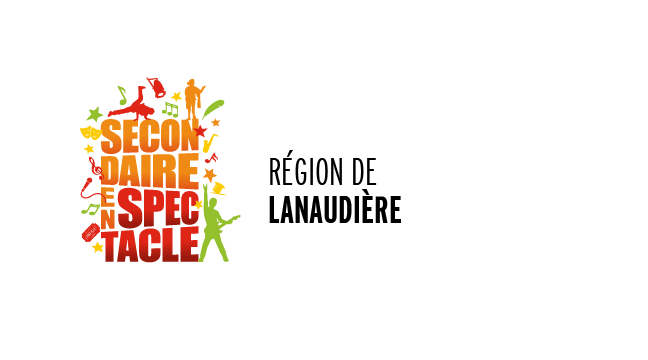 ENTRE, D’UNE PART :LOISIR ET SPORT LANAUDIÈRE66, rue Notre-Dame, bureau 102L’Épiphanie (Québec)J5X 1A1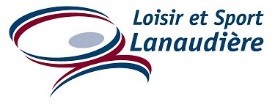 ET, D’AUTRE PART :Nom de l’écoleObjet :Loisir et Sport Lanaudière et l’école conviennent des modalités et des obligations des parties pour la réalisation de l’édition 2017-2018 de Secondaire en spectacle :Information sur l’école	2Description de l’offre de service de Loisir et Sport Lanaudière	3Descriptions des outils et du matériel gratuits aux écoles	4Descriptions des prix offerts aux gagnants des Finales régionales	4Modalités d’adhésion et obligations des écoles	5Coûts à défrayer par les écoles	6Signatures des parties	7Information sur l’écoleDescription de l’offre de services de Loisir et Sport LanaudièreLoisir et Sport Lanaudière s’engage, par la présente, à:gérer la coordination régionale du programme comprenant l’information, la promotion aux écoles, les liens avec les partenaires et les communications aux médias;représenter la région aux rencontres de coordination provinciale (rencontres en personne ou téléphoniques); assurer les représentations régionales, lorsque nécessaire (auprès des commissions scolaires, des partenaires, etc.);préparer, animer et assurer les suivis des rencontres de concertation; présenter le Guide d’information et d’organisation, les outils promotionnels et l’espace organisateur;faire la gestion des documents que les écoles doivent compléter en version papier et électronique sur l’espace organisateur de Secondaire en spectacle (inscriptions, formulaires des participants, statistiques, devis techniques, fichiers audio, etc.);offrir le service-conseil d’une personne-ressource sur le programme Secondaire en spectacle lors de l’organisation des Finales locales dans les écoles (modèles de documents, encadrement du jury, allocution lors des Finales locales, remise de prix, assurer le respect des règlements et des valeurs du programme, etc.);faire les commandes d’articles promotionnels de Secondaire en spectacle 2017-2018 (aux frais des écoles et selon la demande);rechercher du financement pour les Finales régionales;coordonner et réaliser les Finales régionales;diffuser l’information pertinente transmise par la Corporation Secondaire en spectacle;offrir 12 laisser-passez pour le Rendez-vous panquébécois par Finale régionale aux lauréats; coordonner et accompagner la délégation lanaudoise au Rendez-vous panquébécois;offrir un service de missionnaires pour accompagner les lauréats des écoles ayant moins de 3 participants au Rendez-vous panquébécois si l’école ne peut fournir un accompagnateur;rédiger les rapports finaux des évènements pour l’organisation régionale et provinciale.Descriptions des outils et du matériel gratuits aux écoles:accès à l’espace organisateur du site Internet de Secondaire en spectacle;articles promotionnels de Secondaire en spectacle (affiches, dépliants, encarts, logos, cartons d’animation…);guide provincial d’information et d’organisation;gobo ou bannière de Secondaire en spectacle lors des Finales locales (sur demande et selon les disponibilités).Description des prix offerts aux gagnants des finales régionaleslaissez-passer aux lauréats des premières places de chaque catégorie de prix pour le Rendez-vous panquébécois (valeur de 140.00$ + taxes);bannière à l’effigie de Secondaire en spectacle pour l’école pour les gagnants des premières et secondes places;médailles à l’effigie de Secondaire en spectacle pour les lauréats pour les gagnants des premières et secondes places;prix remis par les partenaires et les commanditaires pour les lauréats des secondes places.Modalités d’adhésion  et obligations des écolesL’école inscrite au programme s’engage à :identifier une personne responsable pour promouvoir et informer les jeunes sur le concept, et ce, même après les Finales régionales advenant une participation de l’école au Rendez-vous Panquébécois;participer au programme Secondaire en spectacle, et ce, selon les trois niveaux d’intervention soit local, régional et provincial;prendre connaissance, respecter et connaître les règlements et les valeurs de Secondaire en spectacle;acheminer le présent formulaire avant vendredi le 1er novembre 2017 et payer les frais d’adhésion (400.00 $ + taxes = 459.90$) avant jeudi le 30 novembre 2017;participer aux rencontres de concertation :le mardi 7 novembre 2017 (pour tous les intervenants), de 10 h 30 h à 12 h (règlements) et de 13 h à 15 h (orientations 2017-2018) au bureau de Loisir et Sport Lanaudière;le mardi 27 février ou mercredi 28 février 2018 (pour la Finale régionale du Centre culturel de Joliette), endroit et heure à confirmer;le mardi 27 mars ou mercredi 28 mars 2018 (pour la Finale régionale au Collège Saint-Sacrement), endroit et heure à confirmer;le mardi 17 avril ou mercredi 18 avril 2018 (pour les intervenants participant au Rendez-vous panquébécois), de 10 h à 12 h, au bureau de Loisir et Sport Lanaudière;*Des compléments d’information seront envoyés ultérieurement concernant ces rencontres;transmettre tous les documents nécessaires et remplir les sections appropriées dans l’espace organisateur pour l’inscription des participants, pour la Finale locale et pour la Finale régionale;réaliser une Finale locale selon les règlements de Secondaire en spectacle avant le samedi 24 février 2018;assurer la participation des jeunes gagnants des écoles aux Finales régionales et au Rendez-vous panquébécois; veuillez noter que les dates des Finales régionales sont prévues :le dimanche 18 mars 2018, 19h00, au Centre culturel de Joliette à Joliette; le dimanche 15 avril 2018, 19h00, au Collège Saint-Sacrement à Terrebonne; assurer la présence d’un responsable lors de la Finale régionale, et ce, pour la journée et la soirée complète;s’impliquer activement dans l’organisation de la Finale régionale tout en respectant l’échéancier établi;s’impliquer activement dans la prévente de billets pour la Finale régionale (les billets seront au coût de 12$ en prévente et8.00$ pour les moins de 8 ans);promouvoir le Rendez-vous panquébécois de Secondaire en spectacle qui se déroulera du 17 au 20 mai 2018 à La Malbaie; assurer la présence d’un responsable accompagnateur(trice) par école pour les lauréats ou les participants-libres qui se rendent au Rendez-vous panquébécois. Un ratio de 1 pour 10 est exigé. Un partenariat entre les écoles concernant la présence de responsables accompagnateurs peut être accepté avec l’accord de la direction, et ce, sous forme écrit.ouchoisir un service de missionnaires pour accompagner les lauréats des écoles ayant moins de 3 participants au Rendez-vous panquébécois;prévoir un montant d’environ 140.00$ par personne pour l’inscription des participants-libres et des intervenants accompagnateurs pour le Rendez-vous panquébécois.Coûts à défrayer par les écolesInscription au programme : 400.00$ + taxes (459.90$ par école)Achat de chandails : entre 10.00$ et 15.00$ l’unitéInscription au Rendez-vous panquébécois pour les accompagnateurs et les participants libres (140.00 + taxes = 160.97$)Service d’un missionnaire pour 3 lauréats et moins : 125.00$
(Seulement si l’école ne peut fournir de responsables parmi son personnel)*Veuillez noter qu’aucun remboursement n’est possible, et ce, pour les trois niveaux d’intervention (local, régional et provincial).Signature des parties :Nom de la personne responsable : _______________________________________Signature de la personne responsable : _______________________________________Date : _________________Nom de la direction générale de l’école : _________________________________________Signature de la direction d’école : __________________________________________Date : __________________Nom de la coordonnatrice  de Secondaire en spectacle : Audrey Coutu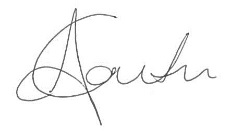 Signature de la coordonnatrice: Date : ___________________ Veuillez faire parvenir le protocole d’entente :LOISIR ET SPORT LANAUDIÈRE66 rue Notre-Dame, bureau 102
L’Épiphanie (Québec) J5X 1A1
Téléphone : 450-588-4443 | 1 866 588-4443
info@loisir-lanaudiere.qc.caPour toutes questions ou informations :Madame Audrey Coutu
acoutu@loisir-lanaudiere.qc.caNom de la direction :Adresse courriel :Téléphone :                                       Poste :      Nom de la personne responsable du dossier Secondaire en spectacle :Téléphone :                                       Poste :      Adresse courriel :Autres informations à communiquer :